Врз основа на член 50 став 1 точка 3 од Законот за локалната самоуправа (“Службен весник на РМ” бр.5/2002) и член 48 став 1 од Статутот на Општина Прилеп (Службен гласник на Општина Прилеп” 6/2003, 4/2005, 11/2008, 9/2019 и 5/2021) Градоначалникот на Општина Прилеп,  донесе:З   А   К   Л   У   Ч   О   КЗА ОБЈАВУВАЊЕ НА ЗАКЛУЧОК ЗА ПОТВРДУВАЊЕ  НА РЕШЕНИЕТО БР.03-1321/2 ОД 06.04.2023 ГОДИНА НА ГРАДОНАЧАЛНИКОТ НА ОПШТИНА ПРИЛЕП, СО КОЕ СЕ ЗАПИРА ОБЈАВУВАЊЕТО НА ОДЛУКА СО БР.09-1233/3 ОД 30.03.2023 ГОДИНА ДОНЕСЕНА ОД СТРАНА НА СОВЕТОТ НА ОПШТИНА ПРИЛЕП1. Заклучокот за потврдување  на Решението бр.03-1321/2 од 06.04.2023 година на Градоначалникот на Општина Прилеп, со кое се запира објавувањето на Одлука со бр.09-1233/3 од 30.03.2023 година донесена од страна на Советот на Општина Прилеп, се објавува во “Службен гласник на Општина Прилеп”.               Врз основа на член 36, став 1 точка 15 од Законот за локална самоуправа (“Службен весник на РМ” број 5/02) Советот на Општина Прилеп на седницата, одржана на 19.04.2023 година, донесе: ЗАКЛУЧОКза потврдување на Решението бр.03-1321/2 од 06.04.2023 година на Градоначалникот на Општина Прилеп, со кое се запира објавувањето на Одлука со бр.09-1233/3 од 30.03.2023 година донесена од страна на Советот на Општина Прилеп 	1.Советот на Општина Прилеп, на 26-та седница на Совет, согласно член 51 од Законот за локална самоуправа (“Службен весник на РМ” број 5/02), го разгледа Решението бр.08 бр.03-1321/2 од 06.04.2023 година на Градоначалникот на Општина Прилеп, со кое се запира објавувањето на Одлука со бр.09-1233/3 од 30.03.2023 година донесена од страна на Советот на Општина Прилеп.2.Советот го донесе овој Заклучок за потврдување на Решението 08 бр.03-1321/2 од 06.04.2023 година на Градоначалникот на Општина Прилеп, со кое се запира објавувањето на Одлука со бр.09-1233/3 од 30.03.2023 година донесена од страна на Советот на Општина Прилеп.3. Согласно овој Заклучок, Одлуката со бр.09-1233/3 од 30.03.2023 година е ништовна.4.Заклучокот да се достави до Градоначалникот и архивата на Општина Прилеп. 5.Заклучокот ќе се објави во “Службен гласник на Општина Прилеп”.      Број 09-1417/2                                                 ПРЕТСЕДАТЕЛ  19.04.2023 година                              на Совет на Општина Прилеп               П р и л е п                                          Дејан ПроданоскиВрз основа на член 50 став 1 точка 3 од Законот за локалната самоуправа (“Службен весник на РМ” бр.5/2002) и член 48 став 1 од Статутот на Општина Прилеп (Службен гласник на Општина Прилеп” 6/2003, 4/2005, 11/2008, 9/2019 и 5/2021) Градоначалникот на Општина Прилеп,  донесе:З   А   К   Л   У   Ч   О   КЗА ОБЈАВУВАЊЕ НА ОДЛУКА ЗА УСВОЈУВАЊЕ НА АКЦИСКИ ПЛАН НА ОПШТИНА ПРИЛЕП И РОМСКАТА ЗАЕДНИЦА, ЗА ПЕРИОД  ЈАНУАРИ 2023-ЈУНИ 20241. Одлуката за усвојување на Акциски план на Општина Прилеп и ромската заедница, за период  јануари 2023-јуни 2024, се објавува во “Службен гласник на Општина Прилеп”.Врз основа на член 36, став 1 точка 15 од Законот за локална самоуправа (“Службен весник на РМ” број 5/02) Советот на Општина Прилеп на седницата, одржана на 19.04.2023 година,  донесе:ОДЛУКА за усвојување на Акциски план на Општина Прилеп и ромската заедница, за период  јануари 2023-јуни 2024член 1Советот на Општина Прилеп, го усвојува Акциски план на Општина Прилеп и ромската заедница, за период  јануари 2023-јуни 2024.член 2Одлуката да се достави до ЛЕР, Градоначалникот и архивата на Општина Прилеп.член 3Одлуката влегува во сила, осмиот ден од денот на објавувањето во ’’Службен гласник на Општина Прилеп’’.       Број 09-1417/3                                                 ПРЕТСЕДАТЕЛ   19.04.2023 година                              на Совет на Општина Прилеп               П р и л е п                                          Дејан ПроданоскиВрз основа на член 50 став 1 точка 3 од Законот за локалната самоуправа (“Службен весник на РМ” бр.5/2002) и член 48 став 1 од Статутот на Општина Прилеп (Службен гласник на Општина Прилеп” 6/2003, 4/2005, 11/2008, 9/2019 и 5/2021) Градоначалникот на Општина Прилеп,  донесе:З   А   К   Л   У   Ч   О   КЗА ОБЈАВУВАЊЕ НА ОДЛУКА ЗА УСВОЈУВАЊЕ НА ЛОКАЛЕН АКЦИСКИ ПЛАН НА ОПШТИНА ПРИЛЕП И РОМСКАТА ЗАЕДНИЦА, 2023-20261. Одлуката за усвојување на Локален акциски план на Општина Прилеп и ромската заедница, 2023-2026, се објавува во “Службен гласник на Општина Прилеп”.Врз основа на член 36, став 1 точка 15 од Законот за локална самоуправа (“Службен весник на РМ” број 5/02) Советот на Општина Прилеп на седницата, одржана на 19.04.2023 година,  донесе:ОДЛУКАза усвојување на Локален акциски план на Општина Прилеп и ромската заедница, 2023-2026член 1Советот на Општина Прилеп, го усвојува Локален акциски план на Општина Прилеп и ромската заедница, 2023-2026.член 2Одлуката да се достави до ЛЕР, Градоначалникот и архивата на Општина Прилеп.член 3Одлуката влегува во сила, осмиот ден од денот на објавувањето во ’’Службен гласник на Општина Прилеп’’.       Број 09-1417/4                                                 ПРЕТСЕДАТЕЛ   19.04.2023 година                              на Совет на Општина Прилеп               П р и л е п                                          Дејан ПроданоскиВрз основа на член 50 став 1 точка 3 од Законот за локалната самоуправа (“Службен весник на РМ” бр.5/2002) и член 48 став 1 од Статутот на Општина Прилеп (Службен гласник на Општина Прилеп” 6/2003, 4/2005, 11/2008, 9/2019 и 5/2021) Градоначалникот на Општина Прилеп,  донесе:З   А   К   Л   У   Ч   О   КЗА ОБЈАВУВАЊЕ НА ЗАКЛУЧОК ЗА ДАВАЊЕ ОВЛАСТУВАЊЕ ЗА ПОТПИШУВАЊЕ НА АНЕКС НА КОЛЕКТИВЕН ДОГОВОР ЗА УРЕДУВАЊЕ НА ПРАВАТА И ОБВРСКИТЕ ОД РАБОТЕН ОДНОС НА ВРАБОТЕНИТЕ ВО ЈКП ,,КОМУНАЛЕЦ’’-ПРИЛЕП1. Заклучокот за давање овластување за потпишување на Анекс на Колективен договор за уредување на правата и обврските од работен однос на вработените во ЈКП ,,Комуналец’’-Прилеп, се објавува во “Службен гласник на Општина Прилеп”.Врз основа на член 231 став 4 од Законот за работните односи и член 2 од Правилникот за постапката за доставување и регистрирање на колективните договори и нивните измени до надлежниот државен орган и начинот на водење на евиденцијата на доставениете колективни догвори и нивните измени бр. 08-7127/1 од 13 октомври 2022 година, Советот на Општина Прилеп на седницата одржана на ден 19.04.2023 година, донесе:ЗАКЛУЧОКза давање овластување за потпишување на Анекс на Колективен договор за уредување на правата и обврските од работен однос на вработените во ЈКП ,,Комуналец’’-Прилеп1.Врз основ на член 2 од Правилникот за постапката за доставување и регистрирање на колективните договори и нивните измени до надлежниот државен орган и начинот на водење на евиденцијата на доставениете колективни договори и нивните измени бр. 08-7127/1 од 13 октомври 2022 година, Советот на Општина Прилеп како основач на ЈКП ,,Комуналец’’-Прилеп го овластува Претседателот на УО на ЈКП ,,Комуналец’’-Прилеп -Иле Тасески да го потпише Колективниот договор за уредување на правата и обврските од работен однос на вработените во ЈКП ,,Комуналец’’-Прилеп, на ниво на работодавач.2.Заклучокот да се достави до ЈКП ,,Комуналец’’-Прилеп, Претседателот на УО на ЈКП ,,Комуналец’’-Прилеп-Иле Тасески, Градоначалникот и архивата на Општина Прилеп.3.Заклучокот влегува во сила од денот на донесување, а истиот ќе се објави во ’’Службен гласник на Општина Прилеп’’.       Број 09-1417/5                                                 ПРЕТСЕДАТЕЛ   19.04.2023 година                              на Совет на Општина Прилеп               П р и л е п                                          Дејан ПроданоскиВрз основа на член 50 став 1 точка 3 од Законот за локалната самоуправа (“Службен весник на РМ” бр.5/2002) и член 48 став 1 од Статутот на Општина Прилеп (Службен гласник на Општина Прилеп” 6/2003, 4/2005, 11/2008, 9/2019 и 5/2021) Градоначалникот на Општина Прилеп,  донесе:З   А   К   Л   У   Ч   О   КЗА ОБЈАВУВАЊЕ НА ОДЛУКА ЗА ДАВАЊЕ СОГЛАСНОСТ НА ОДЛУКАТА ЗА УТВРДУВАЊЕ НА ВРЕДНОСТА НА БОДОТ ЗА ПРЕСМЕТУВАЊЕ НА ПЛАТИТЕ ВО ЈКП ,,КОМУНАЛЕЦ’’-ПРИЛЕП1. Одлуката за давање согласност на Одлуката за утврдување на вредноста на бодот за пресметување на платите во ЈКП ,,Комуналец’’-Прилеп, се објавува во “Службен гласник на Општина Прилеп”.      Врз основа на член 36 став 1 точка 15 од Законот за локалната самоуправа (,,Службен весник на Република Македонија" бр. 5/2002), член 88 став 3 од Законот за административни службеници (,,Службен весник на Р.М” број 27/2014, бр.199/2014, бр.48/2015, бр.154/ 2015, бр.05/2016, бр.142/2016, бр.80/2016, бр.127/2016, бр.2/2017, бр.16/2017, бр.11/2018 и ,,Службен весник на РСМ” бр.275/2019; 14/2020; 112/2020; 215/2021), Советот на Општина Прилеп на седницата, одржана на 19.04.2023 година, донесе:О   Д   Л   У   К   Аза давање согласност на Одлуката за утврдување на вредноста на бодот за пресметување на платите во ЈКП ,,Комуналец’’-Прилепчлен 1         	Се дава согласност на Одлуката за утврдување на вредноста на бодот за пресметување на платите во ЈКП ,,Комуналец’’-Прилеп.член 2Одлуката да се достави до ЈКП ,,Комуналец’’-Прилеп, Градоначалникот и архивата на Општина Прилеп.член 3Одлуката влегува во сила, осмиот ден од денот на објавувањето во ’’Службен гласник на Општина Прилеп’’.       Број 09-1417/6                                                 ПРЕТСЕДАТЕЛ   19.04.2023 година                              на Совет на Општина Прилеп               П р и л е п                                          Дејан ПроданоскиВрз основа на член 50 став 1 точка 3 од Законот за локалната самоуправа (“Службен весник на РМ” бр.5/2002) и член 48 став 1 од Статутот на Општина Прилеп (Службен гласник на Општина Прилеп” 6/2003, 4/2005, 11/2008, 9/2019 и 5/2021) Градоначалникот на Општина Прилеп,  донесе:З   А   К   Л   У   Ч   О   КЗА ОБЈАВУВАЊЕ НА ОДЛУКА ЗА ДАВАЊЕ СОГЛАСНОСТ НА ОДЛУКАТА ЗА УТВРДУВАЊЕ НА ВРЕДНОСТА НА БОДОТ ЗА ПРЕСМЕТУВАЊЕ НА ПЛАТИТЕ ВО ЈОУ ДОМ ЗА СТАРИ ЛИЦА ,,КИРО КРСТЕСКИ-ПЛАТНИК’’-ПРИЛЕП1. Одлуката за давање согласност на Одлуката за утврдување на вредноста на бодот за пресметување на платите во ЈОУ Дом за стари лица ,,Киро Крстески-Платник’’-Прилеп, се објавува во “Службен гласник на Општина Прилеп”.      Врз основа на член 36 став 1 точка 15 од Законот за локалната самоуправа (,,Службен весник на Република Македонија" бр. 5/2002), член 88 став 3 од Законот за административни службеници (,,Службен весник на Р.М” број 27/2014, бр.199/2014, бр.48/2015, бр.154/ 2015, бр.05/2016, бр.142/2016, бр.80/2016, бр.127/2016, бр.2/2017, бр.16/2017, бр.11/2018 и ,,Службен весник на РСМ” бр.275/2019; 14/2020; 112/2020; 215/2021), Советот на Општина Прилеп на седницата, одржана на 19.04.2023 година, донесе:О   Д   Л   У   К   Аза давање согласност на Одлуката за утврдување на вредноста на бодот за пресметување на платите во ЈОУ Дом за стари лица ,,Киро Крстески-Платник’’-Прилепчлен 1         	Се дава согласност на Одлуката за утврдување на вредноста на бодот за пресметување на платите во ЈОУ Дом за стари лица ,,Киро Крстески-Платник’’-Прилеп.член 2Одлуката да се достави до ЈОУ Дом за стари лица ,,Киро Крстески-Платник’’-Прилеп, Градоначалникот и архивата на Општина Прилеп.член 3Одлуката влегува во сила, осмиот ден од денот на објавувањето во ’’Службен гласник на Општина Прилеп’’.       Број 09-1417/7                                                 ПРЕТСЕДАТЕЛ   19.04.2023 година                              на Совет на Општина Прилеп               П р и л е п                                          Дејан ПроданоскиВрз основа на член 50 став 1 точка 3 од Законот за локалната самоуправа (“Службен весник на РМ” бр.5/2002) и член 48 став 1 од Статутот на Општина Прилеп (Службен гласник на Општина Прилеп” 6/2003, 4/2005, 11/2008, 9/2019 и 5/2021) Градоначалникот на Општина Прилеп,  донесе:З   А   К   Л   У   Ч   О   КЗА ОБЈАВУВАЊЕ НА ОДЛУКА ЗА ДАВАЊЕ СОГЛАСНОСТ НА ОДЛУКАТА ЗА РАСХОДОВАЊЕ И ОТУЃУВАЊЕ НА ОСНОВНИ СРЕДСТВА, НА ЈП ЗА ПУП ПРИЛЕП1. Одлуката за давање согласност на Одлуката за расходовање и отуѓување на основни средства, на ЈП за ПУП Прилеп, се објавува во “Службен гласник на Општина Прилеп”.     Врз основа на член 36 став 1 точка 9 од Законот за локалната самоуправа ("Службен весник на РМ" бр. 5/2002), Советот на Општина Прилеп на седницата, одржана на 19.04.2023 година,  донесе:О Д Л У К Аза давање согласност на Одлуката за утврдување на вредноста на бодот за пресметување на платите во ЈОУ Дом за стари лица ,,Киро Крстески-Платник’’-Прилепчлен 1              Се дава согласност на Одлуката за утврдување на вредноста на бодот за пресметување на платите во ЈОУ Дом за стари лица ,,Киро Крстески-Платник’’-Прилеп, бр.02-101/7 од 10.02.2023 година.член 2Одлуката да се достави до ЈП за ПУП Прилеп, Градоначалникот и архивата на Општина Прилеп.член 3Одлуката влегува во сила, осмиот ден од денот на објавувањето во ’’Службен гласник на Општина Прилеп’’.       Број 09-1417/8                                                 ПРЕТСЕДАТЕЛ   19.04.2023 година                              на Совет на Општина Прилеп               П р и л е п                                          Дејан ПроданоскиВрз основа на член 50 став 1 точка 3 од Законот за локалната самоуправа (“Службен весник на РМ” бр.5/2002) и член 48 став 1 од Статутот на Општина Прилеп (Службен гласник на Општина Прилеп” 6/2003, 4/2005, 11/2008, 9/2019 и 5/2021) Градоначалникот на Општина Прилеп,  донесе:З   А   К   Л   У   Ч   О   КЗА ОБЈАВУВАЊЕ НА ОДЛУКА ЗА ДАВАЊЕ СОГЛАСНОСТ НА ОДЛУКАТА ЗА ОТПИС НА ОСНОВНИ СРЕДСТВА И СИТЕН ИНВЕНТАР НА ООУ ,,КОЧО РАЦИН’’-ПРИЛЕП1. Одлуката за давање согласност на Одлуката за отпис на основни средства и ситен инвентар на ООУ ,,Кочо Рацин’’-Прилеп, се објавува во “Службен гласник на Општина Прилеп”.     Врз основа на член 36 став 1 точка 9 од Законот за локалната самоуправа ("Службен весник на РМ" бр. 5/2002), Советот на Општина Прилеп на седницата, одржана на 19.04.2023 година,  донесе:О Д Л У К Аза давање согласност на Одлуката за отпис на основни средства и ситен инвентар на ООУ ,,Кочо Рацин’’-Прилепчлен 1              Се дава согласност на Одлуката за отпис на основни средства и ситен инвентар на ООУ ,,Кочо Рацин’’-Прилеп, бр.02-51/1-1 од 04.02.2023 година.член 2Одлуката да се достави до ООУ ,,Кочо Рацин’’-Прилеп, Градоначалникот и архивата на Општина Прилеп.член 3Одлуката влегува во сила, осмиот ден од денот на објавувањето во ’’Службен гласник на Општина Прилеп’’.          Број 09-1417/9                               				           	                                                                                                                   ПРЕТСЕДАТЕЛ   19.04.2023 година                                                                                                                                           на Совет на Општина Прилеп               П р и л е п                                                                                                                                                            Дејан ПроданоскиСОДРЖИНАна Службен гласник на Општина Прилеп бро 6 од 19.04.2023 годинаЗаклучок за потврдување  на Решението бр.03-1321/2 од 06.04.2023 година на Градоначалникот на Општина Прилеп, со кое се запира објавувањето на Одлука со бр.09-1233/3 од 30.03.2023 година донесена од страна на Советот на Општина Прилеп……………………………………………………………………........стр.1Одлука за усвојување на Акциски план на Општина Прилеп и ромската заедница, за период  јануари 2023-јуни 2024……………………………………………………………………………………………………………………………………....стр.2Одлука за усвојување на Локален акциски план на Општина Прилеп и ромската заедница, 2023-2026………………………………………………………………………………………………………………………………………………………..стр.3Заклучок за давање овластување за потпишување на Анекс на Колективен договор за уредување на правата и обврските од работен однос на вработените во ЈКП ,,Комуналец’’-Прилеп………………...……стр.3Одлука за давање согласност на Одлуката за утврдување на вредноста на бодот за пресметување на платите во ЈКП ,,Комуналец’’-Прилеп……………………………………………………………………………………...……………стр.4Одлука за давање согласност на Одлуката за утврдување на вредноста на бодот за пресметување на платите во ЈОУ Дом за стари лица ,,Киро Крстески-Платник’’-Прилеп…………………………………………...…..стр.4Одлука за давање согласност на Одлуката за расходовање и отуѓување на основни средства, на ЈП за ПУП Прилеп……………………………………………………………………………………………………………………......…………………стр.5Одлука за давање согласност на Одлуката за отпис на основни средства и ситен инвентар на ООУ ,,Кочо Рацин’’-Прилеп……………………………………………………………………………………………………………….....………………….стр.6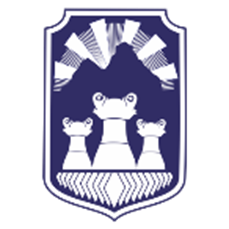 СЛУЖБЕН ГЛАСНИКНА ОПШТИНА ПРИЛЕПСЛУЖБЕН ГЛАСНИКНА ОПШТИНА ПРИЛЕПСЛУЖБЕН ГЛАСНИКНА ОПШТИНА ПРИЛЕПСлужбен гласник на Општина Прилеп – Излегува по потребаСлужбен гласник на Општина Прилеп – Излегува по потреба19.04.2023 2023 годинаСлужбен гласник број 6Овој примерок чини 50 ден.Годишна претплата 2.000 ден.Жиро с-ка при Комерцијална банка – Филијала Прилеп300020000208779ЕДБ 4021996117695Адреса: „Прилепски бранители “ бр.1, тел.416-454, www.prilep.gov.mk, емаил:prilep@prilep.gov.mkАдреса: „Прилепски бранители “ бр.1, тел.416-454, www.prilep.gov.mk, емаил:prilep@prilep.gov.mkАдреса: „Прилепски бранители “ бр.1, тел.416-454, www.prilep.gov.mk, емаил:prilep@prilep.gov.mkАдреса: „Прилепски бранители “ бр.1, тел.416-454, www.prilep.gov.mk, емаил:prilep@prilep.gov.mkБрој 08-1419/1ГРАДОНАЧАЛНИК19.04.2023 годинана Општина ПрилепП р и л е пБорче ЈовческиБрој 08-1419/2ГРАДОНАЧАЛНИК19.04.2023 годинана Општина ПрилепП р и л е пБорче ЈовческиБрој 08-1419/3ГРАДОНАЧАЛНИК19.04.2023 годинана Општина ПрилепП р и л е пБорче ЈовческиБрој 08-1419/4ГРАДОНАЧАЛНИК19.04.2023 годинана Општина ПрилепП р и л е пБорче ЈовческиБрој 08-1419/5ГРАДОНАЧАЛНИК19.04.2023 годинана Општина ПрилепП р и л е пБорче ЈовческиБрој 08-1419/6ГРАДОНАЧАЛНИК19.04.2023 годинана Општина ПрилепП р и л е пБорче ЈовческиБрој 08-1419/7ГРАДОНАЧАЛНИК19.04.2023 годинана Општина ПрилепП р и л е пБорче ЈовческиБрој 08-1419/8ГРАДОНАЧАЛНИК19.04.2023 годинана Општина ПрилепП р и л е пБорче ЈовческиИЗДАВА : Општина ПрилепГЛАВЕН И ОДГОВОРЕН УРЕДНИК: Борче Јовчески -Градоначалник на Општина ПрилепДИЗАЈН И КОМПЈУТЕРСКА ОБРАБОТКА: ПЕЧАТИ: Одделение за правни и општи работи.  Тираж: 50 примероци